Agencja Invitro - stwórzmy coś wyjątkowegoPragniesz mieć markę, która będzie tworzyć nowe historie i łączyć ludzi? Zapraszamy do zapoznania się z naszą pełną ofertą.Stwórz z nami własną historięNasza agencja brandingowa to przede wszystkim tworzenie marek oraz ich prowadzenie z największą precyzją i starannością. Invitro wyznacza najnowsze oraz oczywiście najlepsze trendy związane z brandingiem. Pragniemy wciągnąć odbiorcę w świat naszej marki. Chcemy inspirować a także intrygować. Mamy odmienne podejście do tej dziedziny od większości konkurencji. Wierzymy, że każda marka by osiągnąć sukces musi pokonać tą samą drogę.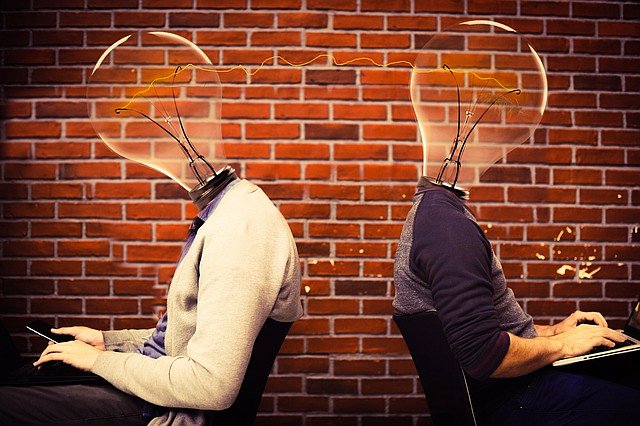 Agencja brandingowa - współpraca i dyscyplinaAgencja brandingowa Invitro to złożoność, zajmujemy się namingiem, budowaniem marki, która od samego początku będzie pracować na swój autorytet. Zapewnimy również identyfikacje wizualną, dzięki oryginalnemu logotypowi oraz innym materiałom, które zawsze kojarzyć się będą z Twoją marką. Nasza agencja to zespół, który cechuje się multidyscyplinarnym podejściem. Pracują z nami świetni projektanci, stratedzy. Chcemy opowiadać historię i tworzyć ją na nowo z naszymi odbiorcami. Chcemy stać się symbolem i inspiracją. Zapraszamy do zapoznania się z naszą stroną internetową oraz pełną ofertą, którą tam Państwo znajdą. Stwórzmy razem wspaniałą historię.